Explications sur le fichier Navidemo :Ce fichier à été crée par Martine Acerra pour son étude des navires construits en France, et spécialement à Rochefort entre 1661 et 1815. Les archives réunies se trouvent aux quatre coins de France, à Paris, comme dans les ports. Les navires ici réunis sont tous le fruit de multiples croisements de données, issues de divers dépôts d’archives. Structure du fichier : ID : 	Numéro d’ordre dans le fichier. Sans importance pour notre devoir. NOM :	Nom du navire lors de son lancementAN_CONST :	Année de construction du navireAN_DISP :	Année de disparition du navireMOTIF_DISP :	Motif de disparition du navire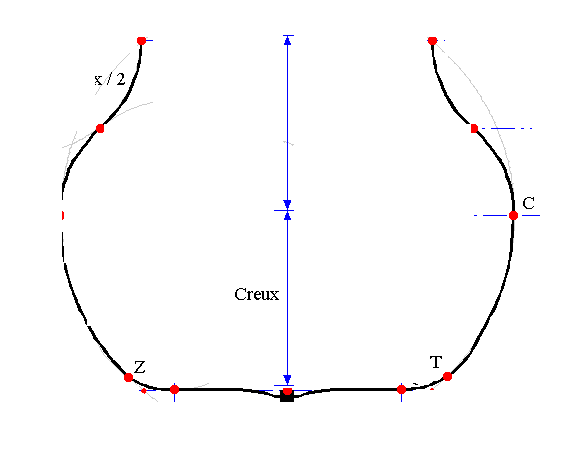 PORT_CONST :	Port de construction du navirePORT_AFFECT :	Premier port d’affectation du navireLONG_CONST :	Longueur du navire à la constructionLARG_CONST :	Largeur à la constructionCRX_CONST :	Creux à la constructionTONNAGE_MAXI :	Tonnage maximum, à la construction du navireEQUIPAGE_ MAXI :	Equipage maximum, à la construction du navireTOTAL_CANONS :	Total des canons à l’origine, à la construction du navire (lancement)TYPE_NAVIRE :	Type de navire. 